Занятие 4.Тема: «Миотерапия и профилактические аппараты в ортодонтической практике».Задание 1.Рассмотрите фото.Напишите название статьи и автора, основоположника миогимнастики в ортодонтии:----------------------------------------------------------------------------------------------------------------------------------------------------------------------------------------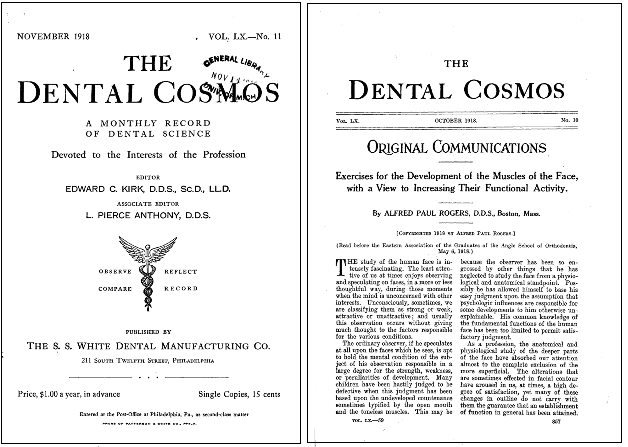 Задание 2.Начните фразу: -----------------------------   в ортодонтии подразумевает регулярное осуществление комплекса упражнений, направленных на нормализацию тонуса мышц, определяющих положение нижней челюсти, при аномалиях, обусловленных её привычным смещением; нормализацию тонуса мышц, определяющих положение головы, мимических мышц и мышц языка, а также нормализацию функций челюстно-лицевой области, извращение которых сопровождает ту или иную имеющуюся аномалию.Задание 3.Заполните таблицу.Задание 4.Назовите форму сосок на рисунке:А --------------------------------------------------------------Б ------------------------------------------------------------------В -------------------------------------------------------------------Дайте краткую характеристику процессу кормления с помощью этих сосок:А ---------------------------------------------------------------------------------------------------------------------------------------------------------------------------------------Б ------------------------------------------------------------------------------------------------------------------------------------------------------------------------------------- -В ---------------------------------------------------------------------------------------------------------------------------------------------------------------------------------------АБ         В 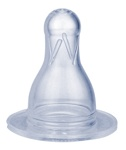 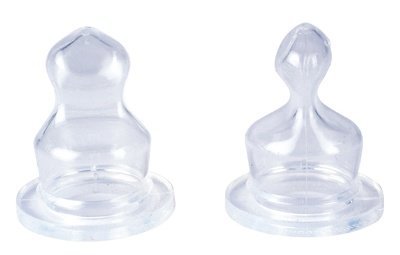 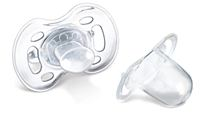 Задание 5.Заполните таблицу.Задание 6.Рассмотрите фотографии А, Б, В.Назовите предметы на фото А, Б, В:А  --------------------------------------------------------------------------------------------  Б   ------------------------------------------------------------------------------------- ------В -----------------------------------------------------------------------------------------Напишите, что ещё можно рекомендовать для стимуляции   прорезывания зубов у детей:------------------------------------------------------------------------------------ --------------------------------------------------------------------------------- ------- ----------------------------------------------------------------------------------------А             Б      В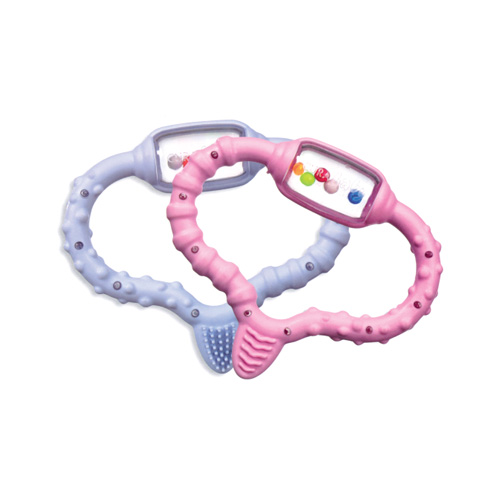 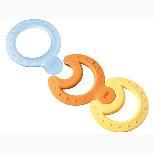 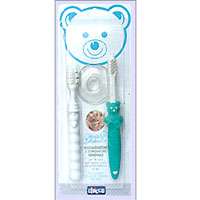 Задание 7.Заполните таблицу.Задание 8.Рассмотрите рисунки А и Б.Назовите вид вестибулярной пластинки:-------------------------------------------------------------------------------------------- -------------------------------------------------------------------------------------------Напишите подробно – с какой целью рекомендуют этот вид пластинки: --------------------------------------------------------------------------------------------------------------------------------------------------------------------------------------------------------------------------------------------------------------------------------------------------------------------------------------------------------------------------------------------------------------------------------------------------------------------------------------------------------------------------------------------------------------------------------------------------------------------------------------------------------------------------------------------------------------------------------------------------------------А                             Б   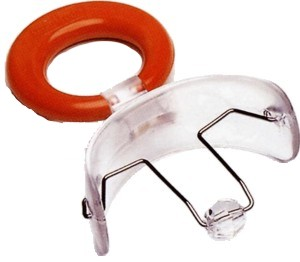 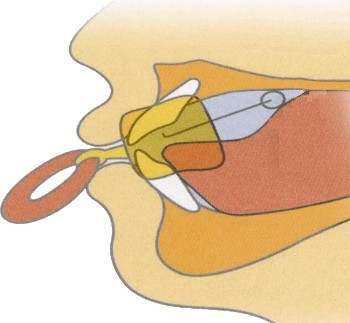 Задание 9.Назовите профилактический аппарат на фото В: ---------------------------------------------------------------------------------------- ----------------------------------------------------------------------------------------В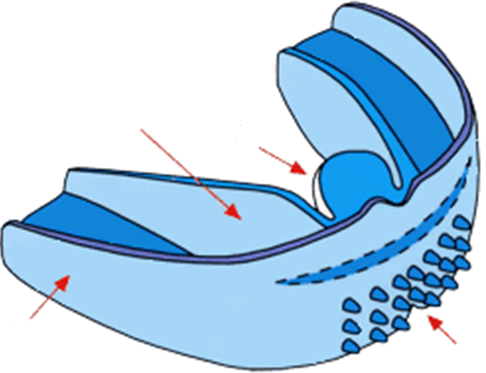 Заполните таблицу.Задание 10.Укажите стрелками соответствие между зелёными и чёрными фигурами.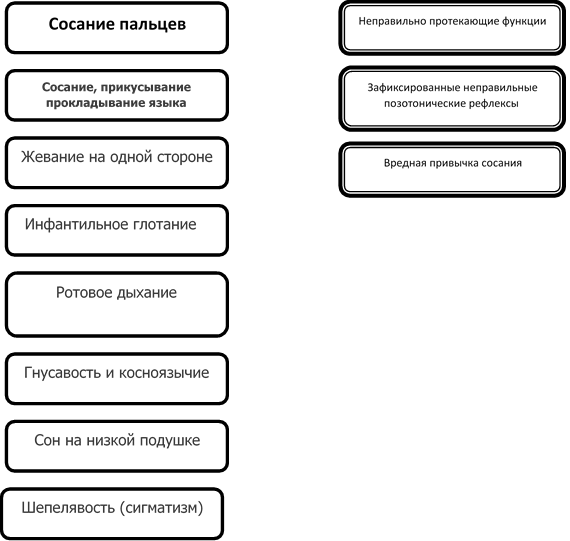 Материал соскиВозраст ребёнкаКраткая характеристика соски, включая сроки её заменыСиликоноваяЛатекснаяРазмер соскиВозраст ребёнкаКраткая характеристика пищевого потока (через отверстие соски)1 размер2 размер3 размерВестибулярные пластинкиВозраст ребёнка, прикус       Цель назначения вестибулярной пластинкиПластинка StoppyСтандартная вестибулярная пластинка I размера с красным кольцомСтандартная вестибулярная пластинка II размера с синим кольцомВестибулярная пластинка с заслонкой для языкаВестибулярная пластинка с бусинкойВестибулярная пластинка с козырькомПреортодонтический трейнерМатериал             Действие     Время использования ( в сутки), на каких этапах Трейнер голубого цветаТрейнер розового цвета